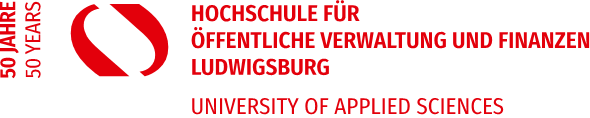 Staatsprüfung 2023			im StudiengangAllgemeine FinanzverwaltungPrüfungsergebnisse                               Jahrgang 2020 Studienanfänger	51Bestanden:								47		Nicht bestanden:							 0Absolventen gesamt:	47Exmatrikulationen:	 4NotenspiegelBestanden	=      47                            sehr gut 	=         7 (14,89 %)gut 	=       33 (70,21%)befriedigend                                                     =         7 (14,90%)                      ausreichend	=        0Gesamtdurchschnittsnote: 2,0						      